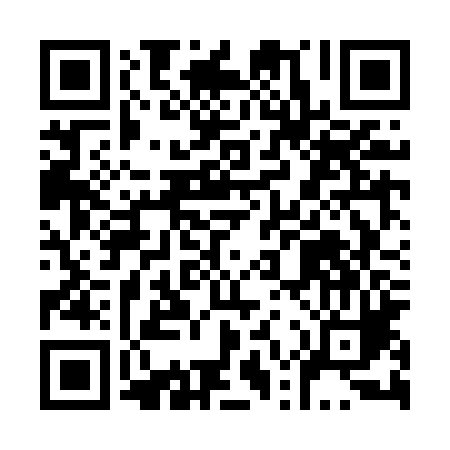 Prayer times for Wolka Czulczycka, PolandWed 1 May 2024 - Fri 31 May 2024High Latitude Method: Angle Based RulePrayer Calculation Method: Muslim World LeagueAsar Calculation Method: HanafiPrayer times provided by https://www.salahtimes.comDateDayFajrSunriseDhuhrAsrMaghribIsha1Wed2:314:5812:235:307:4910:062Thu2:274:5612:235:317:5110:093Fri2:244:5512:235:327:5210:124Sat2:204:5312:235:337:5410:155Sun2:174:5112:235:347:5510:186Mon2:134:4912:235:357:5710:217Tue2:094:4812:235:367:5810:248Wed2:084:4612:235:378:0010:289Thu2:074:4412:235:388:0210:3010Fri2:074:4312:225:398:0310:3011Sat2:064:4112:225:408:0510:3112Sun2:054:3912:225:408:0610:3213Mon2:054:3812:225:418:0810:3214Tue2:044:3612:225:428:0910:3315Wed2:044:3512:225:438:1110:3416Thu2:034:3412:225:448:1210:3417Fri2:034:3212:235:458:1410:3518Sat2:024:3112:235:468:1510:3519Sun2:024:2912:235:468:1610:3620Mon2:014:2812:235:478:1810:3721Tue2:014:2712:235:488:1910:3722Wed2:004:2612:235:498:2110:3823Thu2:004:2512:235:508:2210:3924Fri1:594:2312:235:508:2310:3925Sat1:594:2212:235:518:2410:4026Sun1:594:2112:235:528:2610:4027Mon1:584:2012:235:538:2710:4128Tue1:584:1912:235:538:2810:4229Wed1:584:1812:245:548:2910:4230Thu1:574:1712:245:558:3010:4331Fri1:574:1712:245:558:3210:43